PARISH NEWS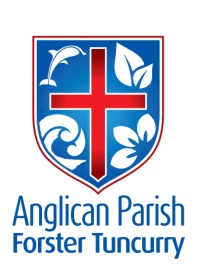 TWENTY-FIRST SUNDAY AFTER PENTECOST14TH OCTOBER 2018PENTECOST 19 – FELLOWSHIP30TH SEPTEMBER, 2018.There is no one who has left house or brothers or sisters or mother or father or children or fields, for Jesus’ sake, who will not receive a hundredfold now in this age, with persecutions, and in the age to come eternal life. Mark 10.29–30OUR PARISH FETE - NEXT SATURDAY!!We need you to help sort white elephant gear into price ranges, and set up tables – Thursday 18 October (instead of Friday!) – from 10am onwards. Saturday 20 October – Fete Day – We need 6 early birds to set up white elephant stall from 6-6:30am! See Trish or Mark if you can help! Thank you!! Toddler Time will be starting at 11am with bubbles, parachute, followed by delightful singing/movement/as only 0-5 years are confident enough to engage in! (Toddler Time will be using the hall for their get together on Monday, 15th October and will be testing the new jumping castle.) Immediately following the Toddlers’ entertainment, Rev. Mark will Auction two stunning items made by the Rug Rats a quilt and a double bed rug. There will be a reserve placed on these items. Beautifully designed Flyers are available for you to give to your friends, neighbours, rellies, everyone in your street. There is a map of Forster/Tuncurry PLEASE highlight where you will make pamphlet deliveries and write your name next to your area. Thank you. Note the White Elephant contact is now Heather Dwyer 6557 5454.AS WE WORSHIP OUR GOD WE INCLUDE IN OUR PRAYERS THIS WEEK: Bishop Peter’s prayer Our prayer for a Families Minister Bishop Peter & Nicki Asst. Bishop Charlie Murry & Melissa and Asst. Bishop Sonia Roulston Rev. Mark & Trisha and Rev. Helen & Dick MEMBERS OF OUR CHURCH COMMUNITY WITH ONGOING NEEDS Alan Winston, Ella Engel, Jenny Lawson, Maureen Armstrong, George Hodgson, Louise, Keith Roach, Paul McIntosh, Michelle, Max Kennedy. If you would like to add someone to the Parish Prayer list, be sure to obtain permission from the person concerned and then contact the Parish Office. We commend to God’s keeping those who have recently died and we pray for those who mourn their passing. We remember with thanks those whom we have loved whose anniversary occurs at this time: Will Buddery, Ray Handley and Elsie Medway Downes. UPCOMING EVENTS: Monday, 15th October – Toddler Time recommences after the holidays. Wednesday, 17th October – Service at Baptist Care (Kularoo Gardens) at 11.00am. BUNNINGS BBQs The Bunnings BBQ held on Saturday, 6th October, raised $680 – many thanks to all the volunteers. We have two further BBQ dates for Toddler Time, Saturday, 17th November and Saturday, 19th January. OP SHOP APPEAL Many thanks for those who have volunteered to help at the Op Shop on a casual basis. We urgently require someone who can commit to helping regularly on Thursday afternoons, even fortnightly. Contact Heather 6557-5454 or Janet 6554-5981. PARISH BOOKSHOP There will be a week’s sale of 10% off all stock commencing on the day of the Parish Fete, Saturday, 20th October thru to Friday 26th SIX STEPS TO LOVING YOUR CHURCH. From the Ministry of the Few to the Ministry of the Pew. (To be continued next week.) Our Bookshop has copies of the accompanying workbook @ $8.00 each. The workbook enables us to go through each step at our own pace and helps to really think about our feelings about Sunday church gatherings. HUMAN RIGHTS DAY EVENTFather Rod Bower, the “Outspoken Priest” of Gosford, will be speaking on Saturday, 20th October, 2.00pm, at Holy Name Primary School Assembly Hall, Lake Street. This event is hosted by Rural Australians for Refugees. All welcome. SAMARITAN DONATIONS FOR OCTOBER AND NOVEMBER During the next two months we are asking for CHRISTMAS FARE, from food to gifts for the whole family. The gifts do not require wrapping as the Samaritans find it more helpful to actually see the items before distribution. But the usual regular staples – tea, coffee, sugar, long-life milk – will also be most acceptable. ITEMS FOR THE PARISH NEWS Janet will be doing the Parish News for the next two weeks – Sundays 21st & 28th. Ph. 6554 5981, 0448 502 684 or email jan2max@bigpond.net.au with your requests or phone the parish office 5543 7683 by noon Wednesday. Thanks.Senior Minister/Rector:	 Rev’d Mark Harris			0425 265 547			revmarkharris@icloud.com Priest in Local Mission:	 Rev Helen Quinn			0427 592 723Parish Office:		St. Alban’s Anglican Church:		5543 7683  			info@forsteranglican.com Parish Secretary:		Judy Hall		         		0400 890 728Op Shop:			Head St Car park			6555 4267 Book Shop:		bookshop@forsteranglican.com		5543 7683Parish Website: 		www.forsteranglican.com  Fb:			Anglican Parish of Forster-Tuncurry.Items for Parish News:	Phone  Lyn Davies 0491 136 455 or text, email clivelyn46@gmail.com, or Parish Office 5543 7683 by noon Wed,  thanks.Our bank details: BSB 705077 Account 000400710Account name: Anglican Parish of Forster/Tuncurry 	         St Alban’s Kitchen The following is an account of moneys/costs of the new kitchen: Total cash donations: 				$24,255 		Money set aside from 2018 Parish Budget: 	$15,000 Total: 						$39,255 Total cost of kitchen 				$44,500 Total shortfall: 				$5,245 ** **please note that there were several non-cash donations – i.e. items – that would further reduce this amount. Parish Council Notes – October MeetingWork is commencing on Budget for 2019. Thanks to Sandra Martin & Phillip Castle for their effort in enabling us to get to this stage.  All pews and most sconces from St James sold.  Rev.Mark has interviewed an applicant for the position of Families Minister. Council committed to fund the position for a period of two years. Expected annual expense of c.$85,000 No news as yet from Manning Valley Anglican College re: use of St Nicholas site. Decided not to close St John’s at same time as St Nicholas due to the need to prepare/finalise plans for St Paul’s. Investigation into costs for Access shower and toilet at St Albans to be undertaken in preparation for 2019 budget. Council beginning to work on 2 year plan as requested by Bishop Peter. Environmental to be one of the focus areas. Raffles/Gambling: Motion passed ‘That Parish Council resolves that raffles and gambling related activities will no longer be authorised at parish sanctioned activities effective from 11th October, 2018. Investigations into provision of grape juice at St Albans to prevent excess wastage. As Mark will be on leave, there will be no Parish Council Meeting in November.    